

  СЕЛЬСКИЙ  СОВЕТ ВОЗДВИЖЕНСКОГО СЕЛЬСОВЕТА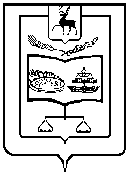 ВОСКРЕСЕНСКОГО МУНИЦИПАЛЬНОГО РАЙОНАНИЖЕГОРОДСКОЙ ОБЛАСТИРЕШЕНИЕРассмотрев проект Указа губернатора Нижегородской области « Об утверждении предельных ( максимальных) индексов изменения размера вносимой гражданами платы за коммунальные услуги в муниципальных образованиях Нижегородской области на период с 1 июля 2014 года по 2018 год» сельский Совет Воздвиженского сельсовета Воскресенского муниципального района  р е ш и л:1. Согласовать проект Указа губернатора Нижегородской области «Об утверждении предельных ( максимальных) индексов изменения размера вносимой гражданами платы за коммунальные услуги в муниципальных образованиях Нижегородской области на период с 1 июля 2014 года по 2018 год».2. Разместить решение на официальном сайте администрации Воскресенского муниципального района.3. Решение вступает в силу с момента его обнародования.4. Контроль за исполнением настоящего решения возложить на бюджетную комиссию сельского Совета.Глава местного самоуправления:			     Е.В. Смирнова                        Приложение № 1 к решению сельского Совета Воздвиженского сельсовета № 17от 16 июня 2014 г.СХЕМАизбирательных округов на выборах депутатов сельского Совета Воздвиженского сельсовета Воскресенского муниципального района Нижегородской областиИзбирательный участок № 666Одномандатный избирательный округ № 1  -  с. Воздвиженское: ул. Горького, ул. Куйбышева, ул. ЛенинаОдномандатный избирательный округ № 2 – с. Воздвиженское: ул. Кирова, ул. Синявина, ул. ЛеснаяОдномандатный избирательный округ № 3 – с. Воздвиженское: ул. Калинина, ул. Мира, ул. Свободы, ул. Школьная, п. РуяИзбирательный участок № 667Одномандатный избирательный округ № 4: д. Большие Отары: ул. Зеленая, ул. Луговая, ул. Речная, ул. Центральная, пер. РечнойОдномандатный избирательный округ № 5: д. Большие Отары: ул. Садовая, ул. Чехова, ул. Школьная. Д. Заболотное, п. Ижма, д. Малые ОтарыИзбирательный участок № 668Одномандатный избирательный округ № 6 - д. Большое ИевлевоОдномандатный избирательный округ № 7 –д. Малое Иевлево, д. Сухоречье, д. Тиханки, д. Чистое Болото    Избирательный участок № 669Одномандатный избирательный округ № 8 – п. Северный  Избирательный участок № 670Одномандатный избирательный округ № 9- с. Большое Поле, д. ОшарашОдномандатный избирательный округ № 10 – д. Большая Юронга, д. Изъянка, д. кузнец, д. Малая Юронга, д. НестериноИзбирательный участок № 671Одномандатный избирательный округ № 11 – д. Большие Поляны, д. Малое Содомово, д. Петрово, д. Прудовские 16 июня  2014  года                                            № 18О согласовании проекта Указа Губернатора Нижегородской области «Об утверждении предельных ( максимальных) индексов изменения размера вносимой гражданами платы за коммунальные услуги в муниципальных образованиях Нижегородской областина период с 1 июля 2014 года по 2018 год.О согласовании проекта Указа Губернатора Нижегородской области «Об утверждении предельных ( максимальных) индексов изменения размера вносимой гражданами платы за коммунальные услуги в муниципальных образованиях Нижегородской областина период с 1 июля 2014 года по 2018 год.